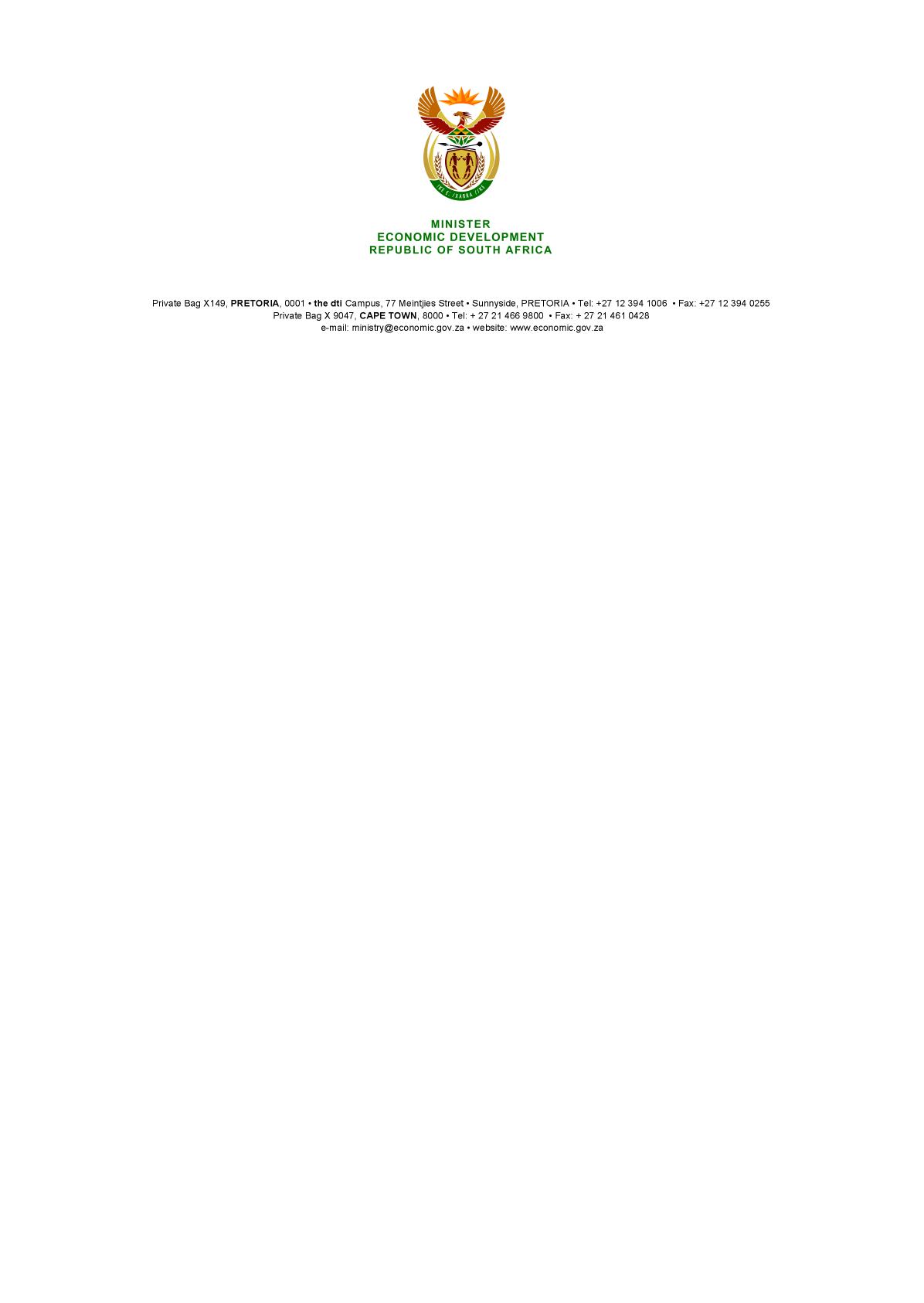 NATIONAL ASSEMBLYWRITTEN REPLYPARLIAMENTARY QUESTION NO 2565DATE OF PUBLICATION: 24 JULY 2015Mr D America (DA) to ask the Minister of Economic Development: [Interdepartmental transfer from Trade and Industry on 24 July 2015]With regard to the International Trade Administration Commission of South Africa (ITAC), what are the names of each of the companies registered to import fuel? NW2939EREPLYITAC does not have a list of registration of companies to import fuel. ITAC issues import permits for the importation of fuels of tariff heading chapters 27.08 to 27.15.-END-